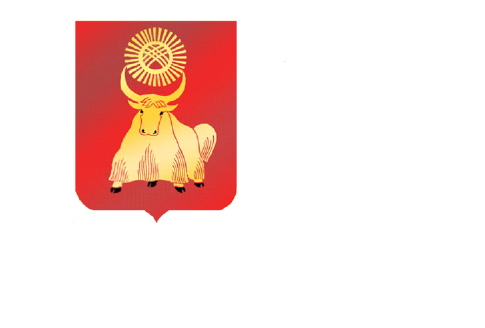 РОССИЙСКАЯ ФЕДЕРАЦИЯРЕСПУБЛИКА ТЫВАХУРАЛ ПРЕДСТАВИТЕЛЕЙ ГОРОДА КЫЗЫЛАРЕШЕНИЕ        От 25 марта  2015 года         г. Кызыл                                    № 127О внесении изменений в Регламент Контрольно-счетного комитета Хурала представителей г. Кызыла	В соответствии с Федеральным законом от 06.10.2003 N 131-ФЗ  "Об общих принципах организации местного самоуправления в Российской Федерации", руководствуясь Уставом городского округа «Город Кызыл Республики Тыва», принятым Решением Хурала представителей г. Кызыла от 05.05.2005 N 50,Хурал представителей города Кызыла РЕШИЛ:Внести в Регламент Контрольно-счетного комитета Хурала представителей г. Кызыла, утвержденный решением Хурала представителей г. Кызыла от 08.10.2014 N 88, следующие изменения:1.1.      в абзаце 2  п.п. 14 п. 11 и абзаце 6 п.п. 14 п. 11 Раздела VI слова «Главой – Председателем Хурала представителей города Кызыла» заменить словами «Председателем Контрольно-счетного комитета Хурала представителей города Кызыла».2.    Контроль за исполнением настоящего решения возложить на Комитет по финансово-экономическим вопросам, развитию предпринимательства и инвестиционной политике Хурала представителей города Кызыла.	 3.       Настоящее решение вступает в силу со дня его официального опубликования.            Глава города Кызыла                                                            Д. Оюн